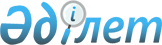 О мерах по обеспечению социально-экономической стабильностиУказ Президента Республики Казахстан от 16 марта 2020 года № 286.
      В соответствии с подпунктом 16) статьи 44 Конституции Республики Казахстан, Конституционным законом Республики Казахстан от 26 декабря 1995 года "О Президенте Республики Казахстан" в целях разграничения полномочий между уровнями государственного управления в условиях кризисных ситуаций, создающих или могущих создать угрозу жизни и здоровью населения, конституционному строю, охране общественного порядка, стабильному функционированию государственного аппарата, ПОСТАНОВЛЯЮ:
      1. Определить на период кризисных ситуаций следующий механизм функционирования государственного управления в Республике Казахстан:
      1) Президент Республики Казахстан как высшее должностное лицо, определяющее основные направления внутренней и внешней политики государства и представляющее Казахстан внутри страны и в международных отношениях, вправе принимать акты или давать поручения государственным органам, в том числе предусматривающие иной порядок регулирования в социальноэкономической сфере по вопросам:
      организации и деятельности государственных органов и субъектов квазигосударственного сектора, за исключением вопросов, урегулированных Конституцией Республики Казахстан;
      налогообложения, формирования, уточнения и использования государственного бюджета;
      ввоза и вывоза товаров, необходимых для бесперебойного жизнеобеспечения населения и экономики;
      организации управления государственной собственностью;
      формирования системы и условий оплаты труда, социальной защищенности граждан, государственного социального и медицинского обеспечения, медицинского и социального страхования;
      установления предельных тарифов и цен на продовольственные и другие товары, необходимые для бесперебойного жизнеобеспечения населения и экономики;
      осуществления контроля и надзора;
      лицензирования, разрешений и уведомлений;
      осуществления государственных закупок;
      обеспечения правопорядка;
      финансовых рынков и финансовых организаций;
      реализации международных обязательств страны;
      антимонопольного законодательства и защиты конкуренции;
      осуществления иных функций и направлений, возложенных на государственные органы Конституцией, законами и актами Президента и Правительства Республики Казахстан;
      2) Правительство Республики Казахстан как орган, возглавляющий систему исполнительных органов и осуществляющий руководство их деятельностью, вправе принимать акты или давать поручения государственным органам, местным исполнительным органам, в том числе предусматривающие иной порядок, по вопросам, предусмотренным в подпункте 1) настоящего пункта, при наличии прямой компетенции в актах и поручениях Президента Республики Казахстан;
      3) государственные органы, непосредственно подчиненные и подотчетные Президенту Республики Казахстан, вправе принимать акты, в том числе предусматривающие иной порядок, по вопросам, предусмотренным в подпункте 1) настоящего пункта, при наличии прямой компетенции в актах и поручениях Президента Республики Казахстан;
      4) центральные и местные исполнительные органы вправе принимать акты, в том числе предусматривающие иной порядок, по вопросам, предусмот ренным в подпункте 1) настоящего пункта, при наличии прямой компетенции в актах и поручениях Президента Республики Казахстан, Правительства Респуб лики Казахстан.
      2. Правительству Республики Казахстан:
      1) в месячный срок внести на рассмотрение Мажилиса Парламента Республики Казахстан проект закона, предусматривающий внесение изменений и дополнений в законодательные акты, направленные на реализацию настоящего Указа, в том числе, при необходимости, перераспределение иных функций;
      2) принять иные меры по реализации настоящего Указа.
      3. Контроль за исполнением настоящего Указа возложить на Администрацию Президента Республики Казахстан. 
      4. Настоящий Указ вводится в действие со дня его подписания.
					© 2012. РГП на ПХВ «Институт законодательства и правовой информации Республики Казахстан» Министерства юстиции Республики Казахстан
				
      Президент 
Республики Казахстан

К. ТОКАЕВ
